V/>,-к A A A A 4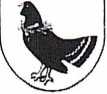 МАРИЙ ЭЛ РЕСПУБЛИКЫН
МАРИЙ ТУРЕКМУНИЦИПАЛЬНЫЙ РАЙОНЫН
АДМИНИСТРАЦИЙЖЕ
ПУНЧАЛАДМИНИСТРАЦИЯ
МАРИ-ТУРЕКСКОГО
МУНИЦИПАЛЬНОГО РАЙОНА
РЕСПУБЛИКИ МАРИЙ ЭЛ
ПОСТАНОВЛЕНИЕот 20 декабря 2023 года 881Об утверждении Программы профилактики рисков
причинения вреда (ущерба) охраняемым законом ценностям
при осуществлении муниципального контроля в области охраны
и использования особо охраняемых природных территорий
в границах Мари-Турекского муниципального районана 2024 годВ соответствии со статьей 17.1 Федерального закона от 06.10.2003 г. № 131-ФЗ «Об общих принципах местного самоуправления в Российской Федерации», частью 4 статьи 44 Федерального закона от 31.07.2020 г. № 248- ФЗ «О государственном контроле (надзоре) и муниципальном контроле в Российской Федерации», постановлением Правительства Российской Федерации от 25.06.2021 № 990 «Об утверждении Правил разработки и утверждения контрольными (надзорными) органами программы профилактики рисков причинения вреда (ущерба) охраняемым законом ценностям», администрация Мари-Турекского муниципального района Республики Марий Эл постановляет:Утвердить прилагаемую Программу профилактики рисков причинения вреда (ущерба) охраняемым законом ценностям при осуществлении муниципального контроля в области охраны и использования особо охраняемых природных территорий в границах Мари-Турекского муниципального района на 2024 год.Разместить настоящее постановление на официальном сайте администрации Мари-Турекского муниципального в информационнотелекоммуникационной сети «Интернет».Настоящее постановление вступает в силу 01 января 2024 года.Контроль за исполнением настоящего постановления возложить на заместителя главы администрации Мари-Турекского муниципального района Республики Марий Эл Л.А.Ложкину.Г лава администрации
Мари-Турекского
муниципального района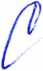 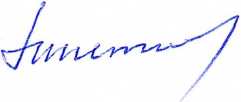 С.Ю.РешетовУТВЕРЖДЕНАпостановлением администрации
Мари-Турекского
муниципального района
от 20 декабря 2023 года № 881Программа профилактики рисков причинения вреда (ущерба) охраняемым
законом ценностям при осуществлении муниципального контроля в области
охраны и использования особо охраняемых природных территорий в
границах Мари-Турекского муниципального района на 2024 годПаспортпрограммы профилактики рисков причинения вреда (ущерба) охраняемым законом ценностям при осуществлении муниципального контроля в области охраны и использования особо охраняемых природных территорий в границах Мари-Турекского муниципального районаРаздел 1. Анализ текущего состояния осуществления вида контроля, описание
текущего уровня развития профилактической деятельности контрольного
(надзорного) органа, характеристика проблем, на решение которых
направлена программа профилактики1. Настоящая программа профилактики рисков причинения вреда (ущерба) охраняемым законом ценностям при осуществлении муниципального контроля в области охраны и использования особо охраняемых природных территорий в границах Мари-Турекского муниципального района на 2024 год (далее - Программа) разработана в соответствии со статьей 44 Федерального закона от 31.07.2020 № 248-ФЗ «О государственном контроле (надзоре) и муниципальном контроле в Российской Федерации» (далее - Закон № 248-ФЗ), постановлением Правительства Российской Федерации от 25.06.2021 № 990 «Об утвержденииПравил разработки и утверждения контрольными (надзорными) органами программы профилактики рисков причинения вреда (ущерба) охраняемым законом ценностям» и предусматривает комплекс мероприятий по профилактике рисков причинения вреда (ущерба) охраняемым законом ценностям при осуществлении муниципального контроля в области охраны и использования особо охраняемых природных территорий в границах Мари-Турекского муниципального района (далее - муниципальный контроль в сфере в области охраны и использования особо охраняемых природных территорий).Предметом муниципального контроля в области охраны и использования особо охраняемых природных территорий является соблюдение юридическими лицами, индивидуальными предпринимателями и гражданами (далее - контролируемые лица) на особо охраняемых природных территориях местного значения, расположенных на земельных участках, находящихся в муниципальной собственности Мари-Турекского муниципального района (далее - особо охраняемые природные территории), обязательных требований, установленных Федеральным законом от 14 марта 1995 г. № ЗЗ-ФЗ «Об особо охраняемых природных территориях», другими федеральными законами и принимаемыми в соответствии с ними иными нормативными правовыми актами Российской Федерации, нормативными правовыми актами Республики Марий Эл в области охраны и использования особо охраняемых природных территорий, касающихся:режима особо охраняемой природной территории;особого правового режима использования земельных участков, водных объектов, природных ресурсов и иных объектов недвижимости, расположенных в границах особо охраняемых природных территорий.Объектами муниципального контроля в области охраны и использования особо охраняемых природных территорий являются:особо охраняемые природные территории;деятельность, действия (бездействие) контролируемых лиц в области охраны и использования особо охраняемых природных территорий, в рамках которых должны соблюдаться обязательные требования по соблюдению:режима особо охраняемой природной территории;особого правового режима использования земельных участков, водных объектов, природных ресурсов и иных объектов недвижимости, расположенных в границах особо охраняемых природных территорий;режима охранных зон особо охраняемых природных территорий;здания, помещения, сооружения, линейные объекты, территории, включая водные, земельные и лесные участки, оборудование, устройства, предметы, материалы, транспортные средства, компоненты природной среды, природные и природно-антропогенные объекты, другие объекты, которыми контролируемые лица владеют и (или) пользуются, компоненты природной среды, природные и природно-антропогенные объекты, не находящиеся во владении и (или) пользовании контролируемых лиц, к которым предъявляются обязательные требования.В связи с тем, что в 2023 году данный вид муниципального контроля не осуществлялся, провести анализ текущего состояния осуществления вида контроля и описание текущего уровня развития профилактической деятельности не представляется возможным.Раздел II. Цели и задачи реализации программы профилактикиОсновными целями программы профилактики являются:профилактика рисков причинения вреда (ущерба) охраняемым законом ценностям всеми контролируемыми лицами;устранение условий, причин и факторов, способных привести к нарушениям обязательных требований и (или) причинению вреда (ущерба) охраняемым законом ценностям;создание условий для доведения обязательных требований до контролируемых лиц, повышение информированности о способах их соблюдения.Проведение профилактических мероприятий программы профилактики направлено на решение следующих задач:повышение уровня правовой грамотности контролируемых лиц, в том числе путем обеспечения доступности информации об обязательных требованиях законодательства и необходимых мерах по их исполнению;оценка возможной угрозы причинения, либо причинения вреда жизни, здоровью граждан, выработка и реализация профилактических мер, способствующих ее снижению;выявление факторов угрозы причинения, либо причинения вреда жизни, здоровью граждан, причин и условий, способствующих нарушению обязательных требований, определение способов устранения или снижения угрозы;оценка состояния подконтрольной среды и установление зависимости видов и интенсивности профилактических мероприятий от присвоенных контролируемым лицам уровней риска;создание системы консультирования и информирования подконтрольных субъектов.Раздел III. Перечень профилактических мероприятий, сроки (периодичность) их проведенияИнформирование осуществляется должностными лицами администрации Мари-Турекского муниципального района по вопросам соблюдения обязательных требований следующими способами:размещение сведений на официальном сайте администрации в специальном разделе, посвященном контрольной деятельности, в средствах массовой информации, через личные кабинеты контролируемых лиц в государственных информационных системах (при их наличии).на собраниях и конференциях граждан об обязательных требованиях, предъявляемых к объектам контроля, их соответствии критериям риска, а также о видах, содержании и об интенсивности контрольных мероприятий, проводимых в области охраны и использования особо охраняемых природных территорий участков, исходя из их отнесения к соответствующей категории риска.Консультирование контролируемых лиц осуществляется:должностным лицом, уполномоченным осуществлять муниципальный контроль в области охраны и использования особо охраняемых природных территорий в границах Мари-Турекского муниципального района по телефону, посредством видео-конференц-связи, на личном приеме либо в ходе проведения профилактических мероприятий, контрольных мероприятий и не должно превышать 15 минут;главой администрации (заместителем) либо должностным лицом, уполномоченным осуществлять муниципальный контроль в области охраны и использования особо охраняемых природных территорий в границах Мари- Турекского муниципального района на личном приемеКонсультирование осуществляется в устной или письменной форме по следующим вопросам:а)	организация и осуществление муниципального контроля в области охраны и использования особо охраняемых природных территорий в границах Мари-Турекского муниципального района;б)	порядок осуществления контрольных мероприятий, установленных Положением по осуществлению муниципального контроля в области охраны и использования особо охраняемых природных территорий в границах Мари- Турекского муниципального района в границах Мари-Турекского муниципального района, утвержденного решением Собрания депутатов Мари-Турекскогомуниципального района Республики Марий Эл от 29.09.2021 г. №239;в)	порядок обжалования действий (бездействия) должностных лиц, уполномоченных осуществлять муниципальный контроль в области охраны и использования особо охраняемых природных территорий в границах Мари- Турекского муниципального района;г)	получение информации о нормативных правовых актах (их отдельных положениях), содержащих обязательные требования, оценка соблюдения которых осуществляется отделом в рамках контрольных мероприятий.Консультирование в письменной форме осуществляется должностным лицом, уполномоченным осуществлять муниципальный контроль в области охраны и использования особо охраняемых природных территорий в границах Мари-Турекского муниципального района, в следующих случаях:а)	контролируемым лицом представлен письменный запрос о представлении письменного ответа по вопросам консультирования;б)	за время устного консультирования предоставить ответ на поставленные вопросы невозможно;в)	ответ на поставленные вопросы требует дополнительного запроса сведений.При осуществлении консультирования должностное лицо, уполномоченное осуществлять муниципальный контроль в области охраны и использования особо охраняемых природных территорий в границах Мари-Турекского муниципального района, обязано соблюдать конфиденциальность информации, доступ к которой ограничен в соответствии с законодательством Российской Федерации.В ходе консультирования не может предоставляться информация, содержащая оценку конкретного контрольного мероприятия, решений и (или) действий должностных лиц, уполномоченных осуществлять муниципальный контроль в области охраны и использования особо охраняемых природных территорий в границах Мари-Турекского муниципального района, иных участников контрольного мероприятия, а также результаты проведенных в рамках контрольного мероприятия экспертизы, испытаний.Информация, ставшая известной должностному лицу, уполномоченному осуществлять муниципальный контроль в области охраны и использования особо охраняемых природных территорий в границах Мари-Турекского муниципального района, в ходе консультирования, не может использоваться администрацией Мари- Турекского муниципального района в целях оценки контролируемого лица по вопросам соблюдения обязательных требований.Должностными лицами, уполномоченными осуществлять муниципальный контроль в области охраны и использования особо охраняемых природных территорий в границах Мари-Турекского муниципального района ведется журнал учета консультирований.В случае поступления в администрацию Мари-Турекского муниципального района пяти и более однотипных обращений контролируемых лиц и их представителей консультирование осуществляется посредством размещения на официальном сайте в специальном разделе, посвященном контрольной деятельности, письменного разъяснения, подписанного главой (заместителем главы) администрации Мари-Турекского муниципального района или должностным лицом, уполномоченным осуществлять муниципальный контроль в области охраны и использования особо охраняемых природных территорий в границах Мари-Турекского муниципального района.Профилактический визит проводится в форме профилактической беседы по месту осуществления деятельности контролируемого лица либо путем использования видео-конференц-связи.В ходе профилактического визита контролируемое лицо информируется об обязательных требованиях, предъявляемых к его деятельности либо к принадлежащим ему объектам контроля, их соответствии критериям риска, основаниях и о рекомендуемых способах снижения категории риска, а также о видах, содержании и об интенсивности контрольных мероприятий, проводимых в отношении объектов контроля, исходя из их отнесения к соответствующей категории риска.При проведении профилактического визита контролируемым лицам не выдаются предписания об устранении нарушений обязательных требований. Разъяснения, полученные контролируемым лицом в ходе профилактического визита, носят рекомендательный характер.До 1 января 2030 года право направления обращений контролируемых лиц по вопросу осуществления консультирования и проведения профилактического визита в отношении такого контролируемого лица обеспечивается с использованием федеральной государственной информационной системы «Единый портал государственных муниципальных услуг (функций)». Такое обращение подлежит рассмотрению уполномоченным на рассмотрение обращения органом в течение 10 рабочих дней со дня его регистрации.За исключением случаев, предусмотренных пунктом 11 постановления Правительства Российской Федерации от 10 марта 2022 года № 336 «Об особенностях организации и осуществления государственного контроля (надзора), муниципального контроля», до 2030 года в планы проведения плановых контрольных (надзорных) мероприятий планы проведения плановых проверок при осуществлении видов муниципального контроля, порядок организации и осуществления которых регулируется Федеральным законом «О государственном контроле (надзоре) и муниципальном контроле в Российской Федерации», «О защите прав юридических лиц и индивидуальных предпринимателей при осуществлении государственного контроля (надзора) и муниципального контроля», включаются плановые контрольные мероприятия, плановые проверки только в отношении объектов контроля, отнесенных к категориям чрезвычайно высокого и высокого риска, опасным производственным объектам II класса опасности, гидротехническим сооружениям II класса.Контролируемое лицо вправе обратиться в контрольный орган с просьбой о проведении профилактического визита. В случае если такое обращение поступило не позднее, чем за 2 месяца до даты начала проведения планового контрольного мероприятия, контрольный орган обеспечивает включение профилактического визита в программу профилактики рисков причинения вреда (ущерба) охраняемым законом ценностям. Такой профилактический визит проводится не позднее чем за один месяц до даты проведения планового контрольного мероприятия, при этом дата его проведения предварительно согласовывается с контролируемым лицом любым способом, обеспечивающим фиксирование такого согласования. В случае если профилактический визит проведен в течение 3 месяцев до даты проведения планового контрольного мероприятия, контрольный орган вправе принять решение об исключении планового контрольного мероприятия из плана плановых контрольных мероприятий.В планы проведения плановых контрольных мероприятий до 2030 года невключаются плановые контрольные мероприятия в отношении муниципальных учреждений дошкольного и начального общего образования, основного общего и среднего общего образования, объекты контроля которых отнесены к категориям чрезвычайно высокого и высокого риска, а в отношении таких учреждений может проводиться профилактический визит продолжительностью один день, не предусматривающий возможность отказа от его проведения.В случае принятия контрольным органом решения о проведении в отношении муниципальных учреждений общего образования, основного общего и среднего общего образования, объекты контроля которых отнесены к категориям чрезвычайно высокого и высокого риска, профилактического визита, такое профилактическое мероприятие включается в программу профилактики рисков причинения вреда (ущерба) охраняемым законом ценностям в соответствии с Правилами разработки утверждения контрольными органами программы профилактики рисков причинения вреда (ущерба) охраняемым законом ценностям, утвержденными постановлением Правительства Российской Федерации от 25 июня 2021 года № 990 «Об утверждении Правил разработки и утверждения контрольными (надзорными) органами программы профилактики рисков причинения вреда (ущерба) охраняемым законом ценностям».В случае, если контролируемое лицо является муниципальным учреждением, то предписание об устранении выявленных нарушений выдается контролируемому лицу или органу, осуществляющему функции и полномочия учредителя контролируемого лица. В случае выдачи предписания об устранении выявленных нарушений контролируемому лицу копия такого предписания направляется органу, осуществляющему функции и полномочия учредителя контролируемого лица.».Раздел IV. Показатели результативности и эффективности программыпрофилактикиРаздел V. Финансирование Программы.Финансовое обеспечение мероприятий Программы не предусмотреноНаименованиепрограммыПрограмма профилактики рисков причинения вреда (ущерба) охраняемым законом ценностям при осуществлении муниципального контроля в области охраны и использования особо охраняемых природных территорий в границах Мари-Турекского муниципального района.ПравовыеоснованияразработкипрограммыФедеральный Закон от 06.10.2003 № 131-ФЗ «Об общих принципах организации местного самоуправления в Российской Федерации»;Федеральный закон от 31.07.2020 № 248-ФЗ «О государственном контроле (надзоре) и муниципальном контроле в Российской Федерации»;Постановление Правительства Российской Федерации от 25.06.2021 № 990 «Об утверждении правил разработки и утверждения контрольными (надзорными) органами программы профилактики рисков причинения вреда (ущерба) охраняемым законом ценностям»РазработчикпрограммыАдминистрация Мари-Турекского муниципального района Республики Марий Эл.Предупреждение и профилактика рисков причинения вреда(ущерба) охраняемых законом ценностям контролируемымиЦелипрограммылицами;Устранение условий, причин и факторов, способных привести к нарушениям обязательных требований и (или) причинению вреда (ущерба) охраняемым законом ценностям;Создание условий для доведения обязательных требований до контролируемых лиц, повышение информированности о способах их соблюдения.ЗадачипрограммПовышение уровня правовой грамотности контролируемых лиц, в том числе путем обеспечения доступности информации об обязательных требованиях законодательства и необходимых мерах по их исполнению;Оценка возможной угрозы причинения, либо причинения вреда жизни, здоровью граждан, выработка и реализацияпрофилактических мер, способствующих ее снижению;Выявление факторов угрозы причинения, либо причинения вреда жизни, здоровью граждан, причин и условий, способствующих нарушению обязательных требований, определение способов устранения или снижения угрозы;Оценка состояния подконтрольной среды и установление зависимости видов и интенсивности профилактических мероприятий от присвоенных контролируемым лицам уровней риска;Создание системы консультирования и информирования подконтрольных субъектов.Сроки и этапы реализации программы2024 годИсточникифинансированияФинансовое обеспечение мероприятий Программы не предусмотреноОжидаемыеконечныерезультатыСнижение рисков причинения вреда охраняемым законом ценностям;Увеличение доли законопослушных подконтрольных субъектов;Развитие системы профилактических мероприятий;Внедрение различных способов профилактики;Повышение прозрачности деятельности администрации Мари- Турекского муниципального района Республики Марий Эл в сфере муниципального контроля;Снижение издержек контрольной деятельности и административной нагрузки на подконтрольные субъекты;Повышение уровня правовой грамотности подконтрольных субъектов, в том числе путем обеспечения доступности информации об обязательных требованиях и необходимых мерах по их исполнению;Формирование единого понимания обязательных требований в сфере муниципального контроля у всех участников контрольной деятельности;Мотивация подконтрольных субъектов к добросовестному поведению и, как следствие, снижение уровня ущерба охраняемым законом ценностям.СтруктурапрограммыПодпрограммы отсутствуют№п/пНаименованиемероприятийСрокисполненияОтветственныйисполнитель1.Размещение на официальном сайте администрации в информационнотелекоммуникационной сети «Интернет» перечней нормативных правовых актов, регулирующих осуществление муниципального лесного контроля на территории Мари- Турекского муниципального района Республики Марий ЭлПостоянноДолжностные лица администрации Мари- Турекского муниципального района, к должностным обязанностям которого относится осуществление муниципального контроля (далее- должностные лица администрации района)2.Информирование, юридических лиц, индивидуальных предпринимателей, физических лиц по вопросам соблюдения обязательных требований, установленных федеральнымиПо мере необходимостиДолжностные лица администрации района, уполномоченное осуществлять муниципальный контрользаконами и законами Республики Марий Эл, а также муниципальными правовыми актами3.КонсультированиеПо мере обращения подконтрольных субъектовДолжностные лица администрации района, уполномоченное осуществлять муниципальный контроль4.Профилактический визитПо мере необходимостиДолжностные лица администрации района, уполномоченное осуществлять муниципальный контроль№п/пНаименование показателяВеличина1.Полнота информации, размещенной в информационно- теле-коммуникационной сети «Интернет» в соответствии с частью 3 статьи 46 Федерального закона от 31 июля 2020 г. № 248-ФЗ «О государственном контроле (надзоре) и муниципальном контроле в Российской Федерации»100%2.Удовлетворенность контролируемых лиц и их представителями консультированием100 % от числа обратившихся